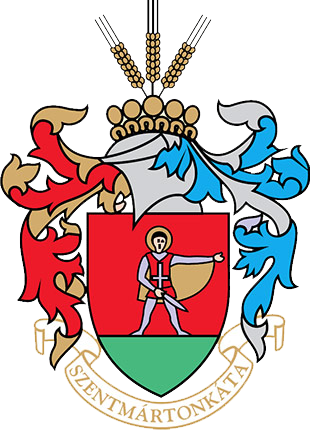 FELOLVASÓLAP„Felelős akkreditált közbeszerzési szaktanácsadó kiválasztása” tárgyú versenyeztetési eljárásbanAjánlattevő adatai:Ajánlattevő megajánlása:Ajánlati ár: nettó ………………. Ft. + Áfa, azaz bruttó ………………. Ft.Kelt:NYILATKOZAT KIZÁRÓ OKOKRÓLAlulírott ………………., mint a ………………… ajánlattevő képviselője a „Felelős akkreditált közbeszerzési szaktanácsadó kiválasztása” tárgyú versenyeztetési eljárásban nyilatkozom, hogy ajánlattevő nem áll az alábbi kizáró okok hatálya alatt:-	Tevékenységét felfüggesztette vagy akinek tevékenységét felfüggesztették.-	Végelszámolás alatt áll, vonatkozásában csődeljárás elrendeléséről szóló bírósági végzést közzétettek, az ellene indított felszámolási eljárást jogerősen elrendelték.-	Egy évnél régebben lejárt adó-, vámfizetési vagy társadalombiztosítási járulékfizetési kötelezettségének nem tett eleget, kivéve, ha a tartozását az ajánlat benyújtásának időpontjáig megfizette, vagy megfizetésére halasztást kapott.Nyilatkozom továbbá, hogy ajánlattevő nem vesz igénybe kizáró okok hatálya alá eső alvállalkozót.Keltezés:  Aláírás:  NYILATKOZAT ALKALMASSÁGRÓLAlulírott ………………., mint a ………………… ajánlattevő képviselője a  „Felelős akkreditált közbeszerzési szaktanácsadó kiválasztása” tárgyú versenyeztetési eljárásban nyilatkozom, hogy:A felelős akkreditált közbeszerzési szaktanácsadói névjegyzékben szereplő FAKSZ szakember, akit a szerződés teljesítésébe FAKSZ-ként bevonok:Szakember neve: ………………………Lajstromszáma: ………………………Keltezés:Aláírás:Ajánlattevő neve:Székhelye:Cégjegyzékszám:Adószám:Képviselő:Telefonszám:E-mail cím:_____________________